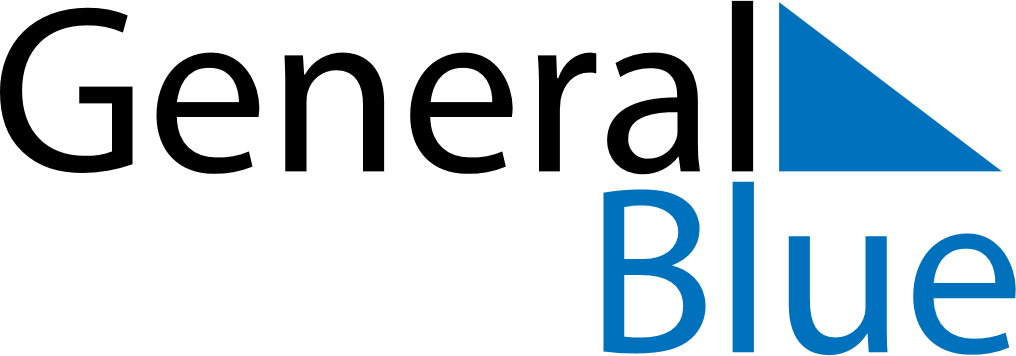 April 2024April 2024April 2024April 2024April 2024April 2024Pello, Lapland, FinlandPello, Lapland, FinlandPello, Lapland, FinlandPello, Lapland, FinlandPello, Lapland, FinlandPello, Lapland, FinlandSunday Monday Tuesday Wednesday Thursday Friday Saturday 1 2 3 4 5 6 Sunrise: 6:35 AM Sunset: 8:20 PM Daylight: 13 hours and 44 minutes. Sunrise: 6:31 AM Sunset: 8:23 PM Daylight: 13 hours and 52 minutes. Sunrise: 6:27 AM Sunset: 8:27 PM Daylight: 13 hours and 59 minutes. Sunrise: 6:23 AM Sunset: 8:30 PM Daylight: 14 hours and 7 minutes. Sunrise: 6:19 AM Sunset: 8:34 PM Daylight: 14 hours and 14 minutes. Sunrise: 6:15 AM Sunset: 8:37 PM Daylight: 14 hours and 22 minutes. 7 8 9 10 11 12 13 Sunrise: 6:11 AM Sunset: 8:41 PM Daylight: 14 hours and 29 minutes. Sunrise: 6:07 AM Sunset: 8:44 PM Daylight: 14 hours and 37 minutes. Sunrise: 6:03 AM Sunset: 8:48 PM Daylight: 14 hours and 44 minutes. Sunrise: 5:59 AM Sunset: 8:51 PM Daylight: 14 hours and 52 minutes. Sunrise: 5:55 AM Sunset: 8:55 PM Daylight: 14 hours and 59 minutes. Sunrise: 5:51 AM Sunset: 8:58 PM Daylight: 15 hours and 7 minutes. Sunrise: 5:47 AM Sunset: 9:02 PM Daylight: 15 hours and 14 minutes. 14 15 16 17 18 19 20 Sunrise: 5:43 AM Sunset: 9:05 PM Daylight: 15 hours and 22 minutes. Sunrise: 5:39 AM Sunset: 9:09 PM Daylight: 15 hours and 30 minutes. Sunrise: 5:34 AM Sunset: 9:12 PM Daylight: 15 hours and 37 minutes. Sunrise: 5:30 AM Sunset: 9:16 PM Daylight: 15 hours and 45 minutes. Sunrise: 5:26 AM Sunset: 9:20 PM Daylight: 15 hours and 53 minutes. Sunrise: 5:22 AM Sunset: 9:23 PM Daylight: 16 hours and 1 minute. Sunrise: 5:18 AM Sunset: 9:27 PM Daylight: 16 hours and 8 minutes. 21 22 23 24 25 26 27 Sunrise: 5:14 AM Sunset: 9:31 PM Daylight: 16 hours and 16 minutes. Sunrise: 5:10 AM Sunset: 9:34 PM Daylight: 16 hours and 24 minutes. Sunrise: 5:06 AM Sunset: 9:38 PM Daylight: 16 hours and 32 minutes. Sunrise: 5:02 AM Sunset: 9:42 PM Daylight: 16 hours and 40 minutes. Sunrise: 4:58 AM Sunset: 9:46 PM Daylight: 16 hours and 48 minutes. Sunrise: 4:53 AM Sunset: 9:49 PM Daylight: 16 hours and 56 minutes. Sunrise: 4:49 AM Sunset: 9:53 PM Daylight: 17 hours and 4 minutes. 28 29 30 Sunrise: 4:45 AM Sunset: 9:57 PM Daylight: 17 hours and 12 minutes. Sunrise: 4:41 AM Sunset: 10:01 PM Daylight: 17 hours and 20 minutes. Sunrise: 4:37 AM Sunset: 10:05 PM Daylight: 17 hours and 28 minutes. 